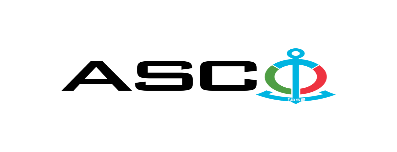 “AZƏRBAYCAN XƏZƏR DƏNİZ GƏMİÇİLİYİ” QAPALI SƏHMDAR CƏMİYYƏTİNİN№AM-076/2021 NÖMRƏLİ 05.11.2021-ci il PARALON, LİNOLEUM, BREZENT VƏ MÜXTƏLİF NÖV PARÇALARIN  SATINALINMASI MƏQSƏDİLƏ KEÇİRDİYİAÇIQ MÜSABİQƏNİN QALİBİ HAQQINDA BİLDİRİŞ                                                              “AXDG” QSC-nin Satınalmalar KomitəsiSatınalma müqaviləsinin predmetiPARALON, LİNOLEUM, BREZENT VƏ MÜXTƏLİF NÖV PARÇALARIN  SATINALINMASIQalib gəlmiş şirkətin (və ya fiziki şəxsin) adı                  Prime Energy Marine Services MMCMüqavilənin qiyməti                                             75410.00 AZNMalların tədarük şərtləri (İncotresm-2010) və müddəti                                     DDPİş və ya xidmətlərin yerinə yetirilməsi müddətiİLLİK